Publicado en Barcelona el 20/02/2018 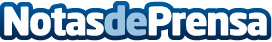 Abogados para tus deudas lanza la campaña "Libérate de tus deudas online"El despacho de abogados especializados en la Ley de la Segunda Oportunidad, el conocido bajo el nombre de Abogados para tus deudas y cuya sede está ubicada en Barcelona, ha lanzado una campaña muy atractiva. Esta campaña llama la atención especialmente hoy en día, puesto que la época actual ha dado pie a que innumerables españoles contraigan deudas que, a partir de ahora, pueden cancelarse mediante contratación online
Datos de contacto:Abogados para tus deudas673811737Nota de prensa publicada en: https://www.notasdeprensa.es/abogados-para-tus-deudas-lanza-la-campana Categorias: Nacional Derecho Finanzas Telecomunicaciones Sociedad E-Commerce http://www.notasdeprensa.es